  RULESThe committee or land owners cannot be held responsible for                any damage, loss or injury to persons, horses or property.The decision of the committee and judges will be final.         The committee reserves the right to cancel any classes if          insufficient number of entries.  Any persons competing or otherwise, when mounted, must                 wear protective headgear with the harness properly adjusted               and fastened at all times   This competition is open to ALL and Classes 1 – 5 is age taken on day.  Classes 6 & 7 is age taken on January 1, 2017.     	Aggressive behaviour, foul language, excessive use of spurs                  or whips by riders, handlers and/or spectators WILL NOT be               allowed and offenders will be asked to leave the event.     All horse and ponies must be over four years old.  All dogs must be kept on leads at all times.  Please DO NOT leave litter or muck out trailers or lorries on the parking area.      No refunds will be given except for cancellation of classes or the competition.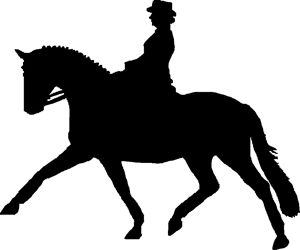 CHRISTMAS DRESSAGE COMPETITION andDengie QualifierSaturday December 9, 2017 ROSETTES TO SIXTH PLACE AND PRIZES IN ALL CLASSES BRYN DERW, (LLESTYN’S)LLANBERIS   LL55 3PD                                    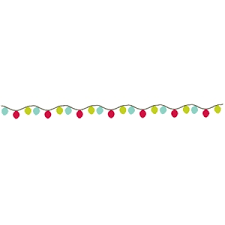 OPEN TO JUNIOR AND SENIOR RIDERSClasses 1-5 will be split Seniors and JuniorsENTRIES IN ADVANCE     Entries close Sunday December 2, 2017      CLASSES 1-5 ONLY £10   and   CLASSES 6 & 7 ONLY £15FOR MORE DETAILS PLEASE CONTACT:Sharon Llewellyn-Jones: 6 Bryn Carrog, Upper Colwyn Bay.  LL29 6DEMobile: 07738 006951   E-mail: merlin579@hotmail.co.ukREFRESHMENTS AVAILABLE ON DAY   ORGANISED BY: ABERCONWY BRANCH OF THE PONY CLUB    With ANGLESEY BRANCH OF THE PONY CLUB              DRESSAGE COMPETITION  CLASS 1	INTRODUCTORY     (LIMITED ENTRIES)	 	                             Introductory A (2008) Walk & Trot Test    CLASS 2	INTRODUCTORY     (LIMITED ENTRIES)	 	                             Introductory C (2016) Walk & Trot Test       CLASS 3	     PRELIMINARY            Preliminary 07 (2002) Test    CLASS 4	   PRELIMINARY      Preliminary 18 (2002) Test    CLASS 5   NOVICE       Novice 24 (2010) Test     CLASS 6   DENGIE        Pony Club Novice (2009) Test    CLASS 7   DENGIE        Pony Club Intermediate (2013) Test                            TESTS MAY BE CALLED IN CLASSES 1 - 5PLEASE NOTE: Classes 1-5 will be split into Senior and Junior riders.                               ENTRY FORMCLOSING DATE:  Sunday December 2, 2017PLEASE POST ENTRIES AND PAYMENT TO:THE COMPETITION SECRETARY: SHARON LLEWELLYN-JONES6 BRYN CARROG UPPER COLWYN BAY LL29 6DE MOBILE: 07738 006951         EMAIL: merlin579@hotmail.co.ukCHEQUES SHOULD BE MADE PAYABLE TO: ABERCONWY PONY CLUB CONTACT DETAILS IN CASE OF QUERY OR CANCELLATION NAMEADDRESS	CONTACT NUMBERE-MAILCLASS NO.RIDER NAME HORSE/PONY NAMEAGEENTRY FEE                                            TOTAL: £                                            TOTAL: £                                            TOTAL: £                                            TOTAL: £                                            TOTAL: £